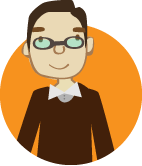 On découpe les cartes à la page 3.On divise la classe en 4 groupes.Un élève par groupe se retrouve au centre de la classeLes 4 élèves placés au centre lisent la mise en situation (bleu).Les rôles des personnages 1 à 4 (jaune, orange, vert et rouge) sont pigés au hasard.Chaque élève repart consulter son groupe pour avoir des idées.Les scènes :Les deux personnages qui ont pigé la couleur jaune et la couleur orange commencent la mise en situation. Le personnage vert propose des pistes de solutions au personnage jaune.Le personnage rouge propose des solutions au personnage jaune qui vont empirer la situation.Les personnages jaune et orange terminent le conflit ou la situation avec une ou plusieurs bonnes solutions. Pour aller plus loin :Toi, tu te vois dans quel personnage?On peut recommencer la même mise en situation si l’on pense que le sujet peut se développer davantage.On peut inventer des situations avec les élèves pour répondre aux craintes qu’ils éprouvent.On peut décider que plus d’un élève par groupe jouera selon la situation.On peut laisser les jeunes parlés sans imposer des tours de parole.Inventez vos propres situations : Une élève remet son devoir en retard et elle invente toutes sortes d’excuses au lieu de dire la vérité à son enseignante. Une élève remet son devoir en retard et elle invente toutes sortes d’excuses au lieu de dire la vérité à son enseignante. Une élève remet son devoir en retard et elle invente toutes sortes d’excuses au lieu de dire la vérité à son enseignante. Élève qui ne fait pas ses devoirs. Enseignante Élève qui apporte des solutions/actions pour améliorer la situation. Élève qui donne des solutions qui vont empirer la situation. Un élève marche toujours le long des corridors, car il a peur des élèves qui sont plus grands. Un élève marche toujours le long des corridors, car il a peur des élèves qui sont plus grands. Un élève marche toujours le long des corridors, car il a peur des élèves qui sont plus grands. Élève qui a peur des plus vieux. Élève qui agace et intimide l’élève qui a peur. (Amène 2 amis de ton groupe avec toi) Élève qui apporte des solutions/actions pour améliorer la situation. (Amène 2 amis de ton groupe avec toi) Élève qui donne des solutions qui vont empirer la situation.	 Une élève est en retard à son cours, elle a pris la direction inverse et elle s’est perdue.	 Une élève est en retard à son cours, elle a pris la direction inverse et elle s’est perdue.	 Une élève est en retard à son cours, elle a pris la direction inverse et elle s’est perdue. Élève perdue dans l’école. Élève qui la voit, mais ne fait rien, car il a trop peur que les autres rient de lui s’il lui parle. Élève qui apporte des solutions/actions pour améliorer la situation. Élève qui donne des solutions qui vont empirer la situation. Une élève fait rire d’elle parce qu’elle ne porte pas des vêtements griffés comme le groupe de filles populaires de la classe. Une élève fait rire d’elle parce qu’elle ne porte pas des vêtements griffés comme le groupe de filles populaires de la classe. Une élève fait rire d’elle parce qu’elle ne porte pas des vêtements griffés comme le groupe de filles populaires de la classe. Élève qui porte des vêtements ordinaires. Élève intimidatrice (amène 2 amis de ton groupe avec toi) Élève qui apporte des solutions/actions pour améliorer la situation. Élève qui donne des solutions qui vont empirer la situation.. Un élève se fait agacer, car il dîne avec des élèves qui ne sont pas populaires à l’école. Un élève se fait agacer, car il dîne avec des élèves qui ne sont pas populaires à l’école. Un élève se fait agacer, car il dîne avec des élèves qui ne sont pas populaires à l’école. Élève qui se fait intimider à cause de ses choix d’amis. Élève intimidateur (amène 2 amis de ton groupe avec toi) Élève qui apporte des solutions/actions pour améliorer la situation. (Amène 2 amis de ton groupe avec toi) Élève qui donne des solutions qui vont empirer la situation. Une élève se fait agacer, car elle n’aime pas se maquiller. Elle aime s’habiller dans un style décontracté et se moque de suivre la mode ou non. Une élève se fait agacer, car elle n’aime pas se maquiller. Elle aime s’habiller dans un style décontracté et se moque de suivre la mode ou non. Une élève se fait agacer, car elle n’aime pas se maquiller. Elle aime s’habiller dans un style décontracté et se moque de suivre la mode ou non. Élève qui se fait intimider. Même si elle a de l’assurance et qu’elle garde ses opinions, elle se fait agacer quand même. Élève intimidatrice(amène 2 amis de ton groupe avec toi) Élève qui apporte des solutions pour améliorer la situation. Élève qui donne des solutions qui vont empirer la situation. Un élève n’aime pas faire les travaux en classe, il préfère se coucher sur son pupitre. Lorsque l’enseignant lui parle, l’élève lui manque de respect en lui disant des mots offensants. Un élève n’aime pas faire les travaux en classe, il préfère se coucher sur son pupitre. Lorsque l’enseignant lui parle, l’élève lui manque de respect en lui disant des mots offensants. Un élève n’aime pas faire les travaux en classe, il préfère se coucher sur son pupitre. Lorsque l’enseignant lui parle, l’élève lui manque de respect en lui disant des mots offensants. Élève qui ne fait pas ce qu’il a à faire et qui insulte son enseignant. Enseignant Élève qui apporte des solutions/actions pour améliorer la situation. Élève qui donne des solutions qui vont empirer la situation. Un élève a copié son devoir pour le remettre à temps. Un élève a copié son devoir pour le remettre à temps. Un élève a copié son devoir pour le remettre à temps. Élève qui copie. Enseignant qui découvre les copies identiques. Élève qui apporte des solutions/actions pour améliorer la situation. Élève qui donne des solutions qui vont empirer la situation.